16 mm Microfilm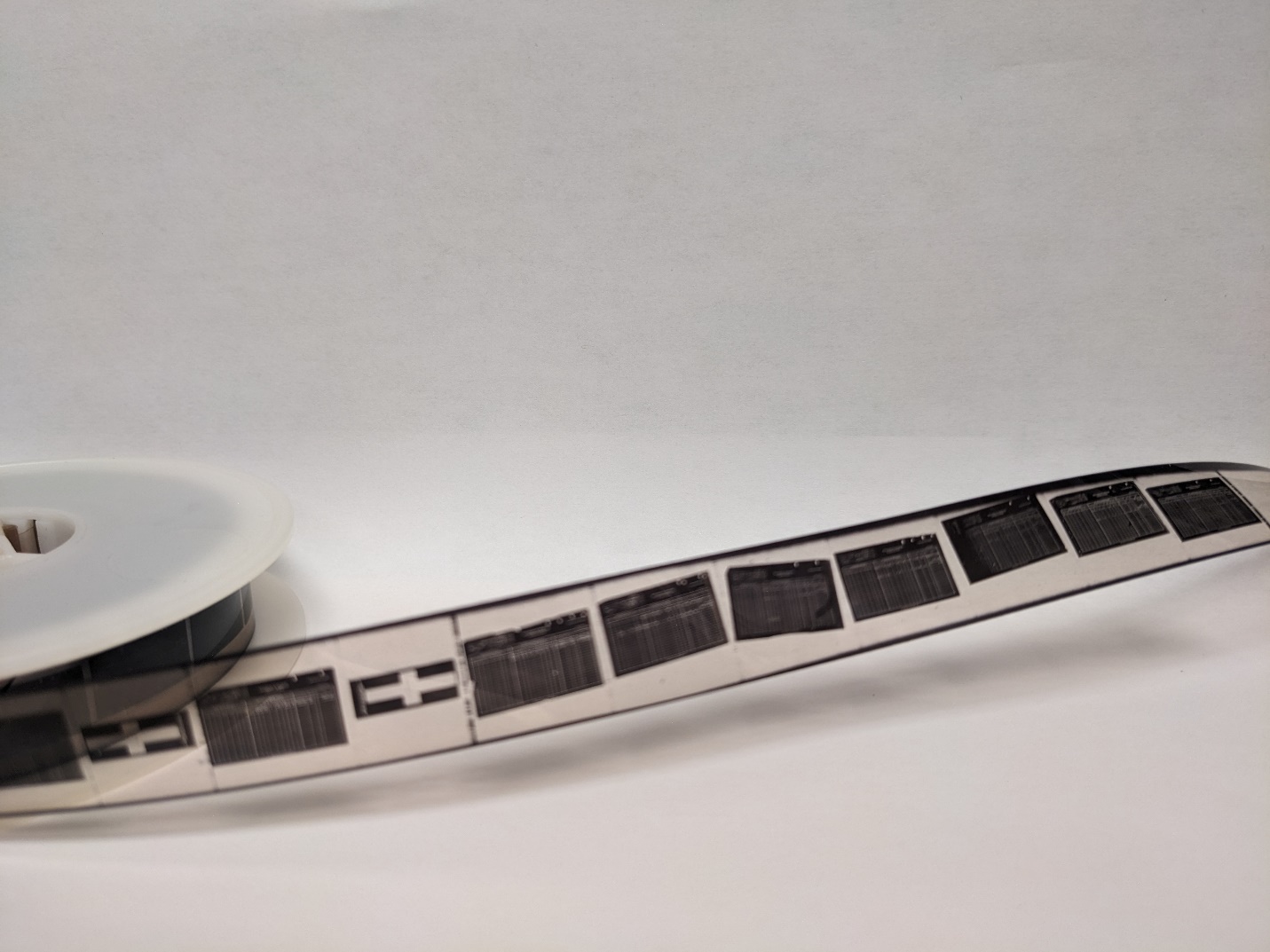 16 mm Microfilm reel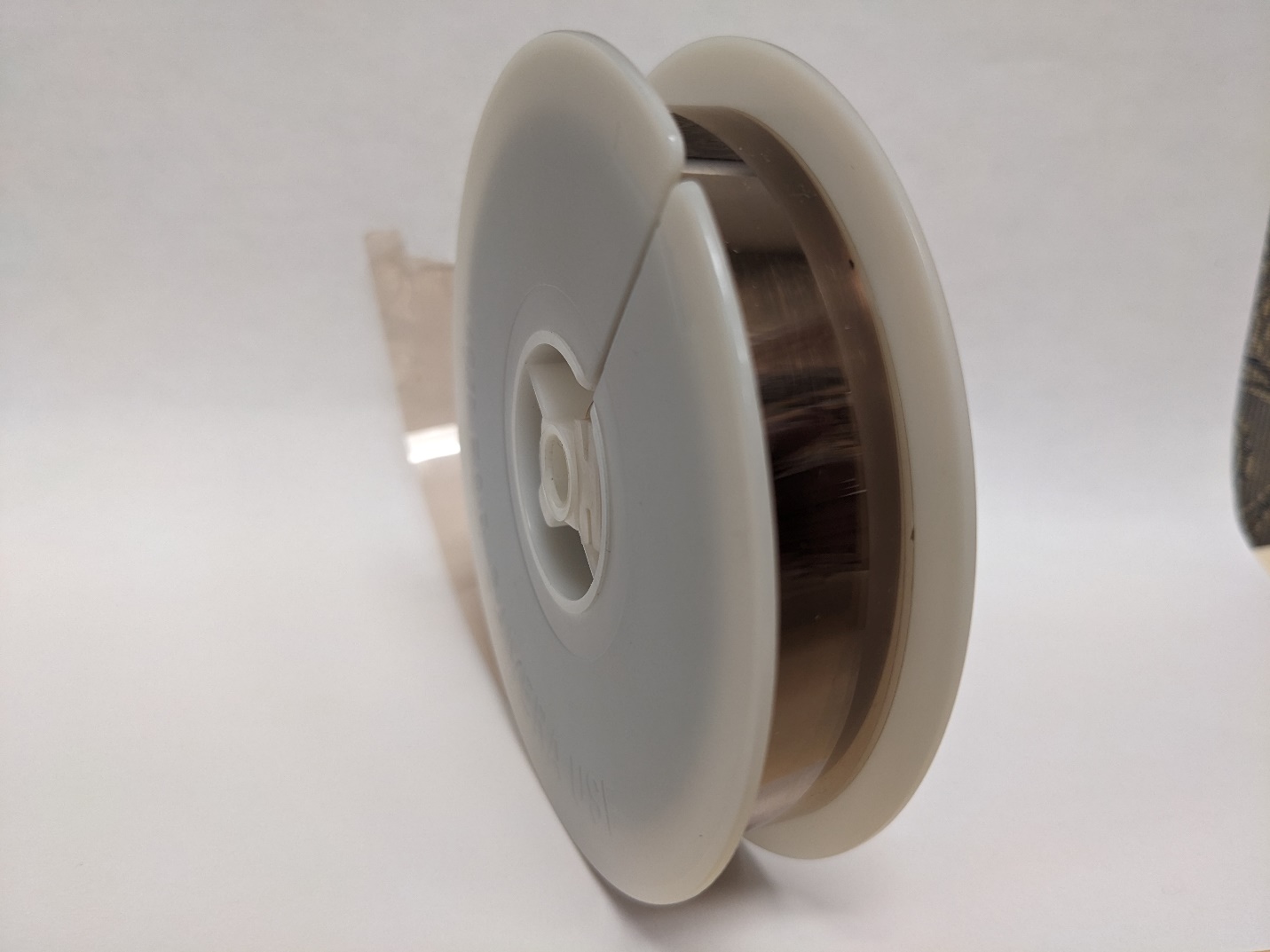 Jacketed Microfiche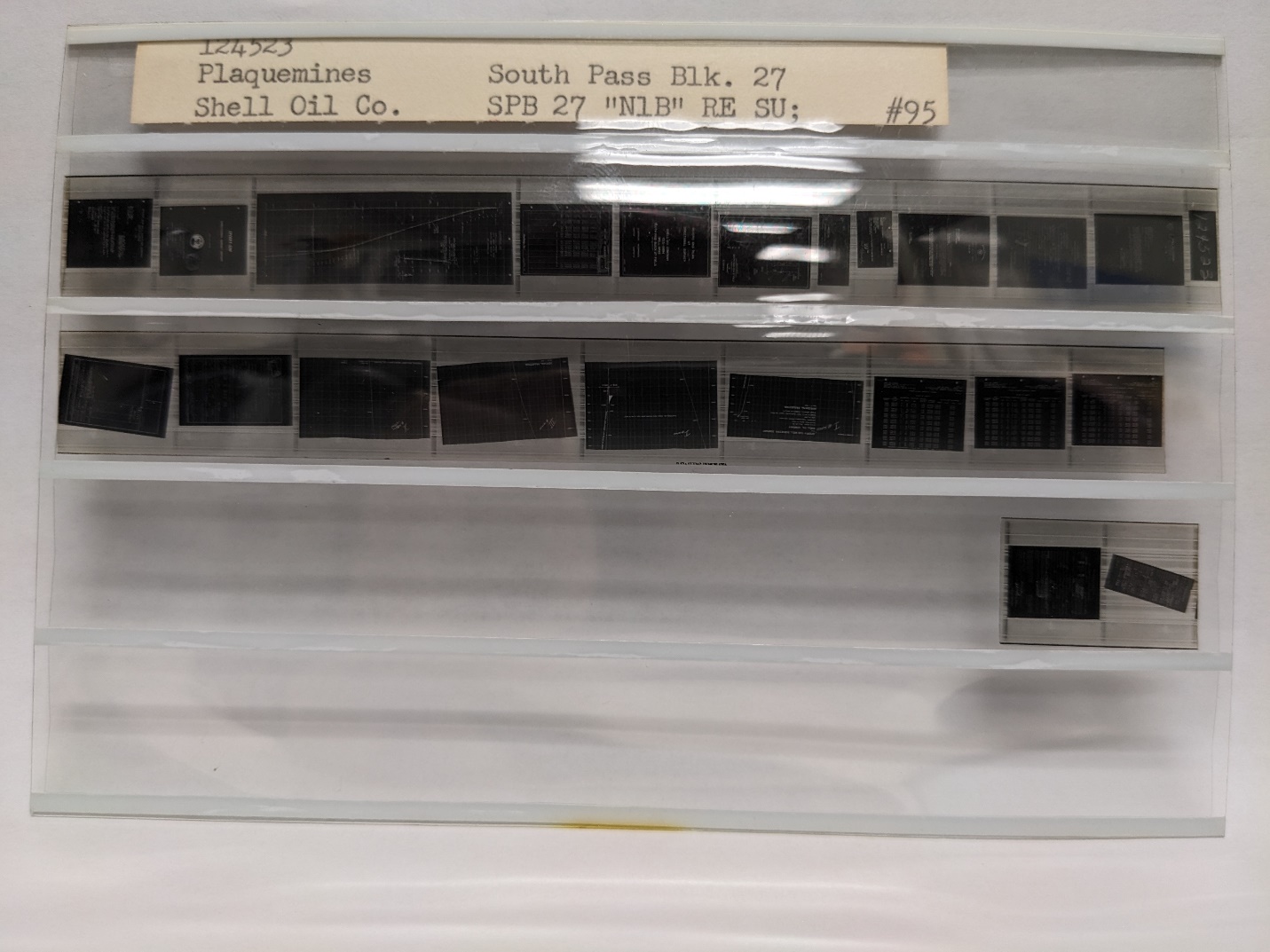 